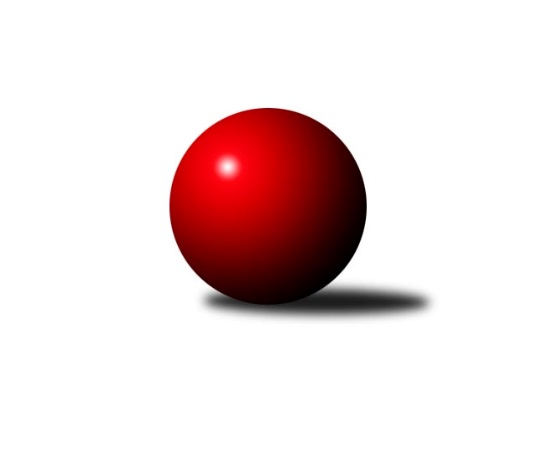 Č.1Ročník 2016/2017	10.9.2016Nejlepšího výkonu v tomto kole: 3845 dosáhlo družstvo: ŠK Železiarne PodbrezováInterliga 2016/2017Výsledky 1. kolaSouhrnný přehled výsledků:ŠK Železiarne Podbrezová	- KK Inter Bratislava	8:0	3845:3545	18.5:5.5	10.9.SKK Rokycany	- TJ Sokol Luhačovice	6:2	3625:3542	12.0:12.0	10.9.KK Tatran Sučany A	- ŠKK Trstená Starek	1:7	3493:3572	10.0:14.0	10.9.TJ Sokol Husovice	- KK PSJ Jihlava	5:3	3382:3352	11.5:12.5	10.9.Tabulka družstev:	1.	ŠK Železiarne Podbrezová	1	1	0	0	8.0 : 0.0 	18.5 : 5.5 	 3845	2	2.	ŠKK Trstená Starek	1	1	0	0	7.0 : 1.0 	14.0 : 10.0 	 3572	2	3.	SKK Rokycany	1	1	0	0	6.0 : 2.0 	12.0 : 12.0 	 3625	2	4.	TJ Sokol Husovice	1	1	0	0	5.0 : 3.0 	11.5 : 12.5 	 3382	2	5.	ŠK Modranka	0	0	0	0	0.0 : 0.0 	0.0 : 0.0 	 0	0	6.	Klokani CB Dobřany	0	0	0	0	0.0 : 0.0 	0.0 : 0.0 	 0	0	7.	TJ Slavoj Veľký Šariš	0	0	0	0	0.0 : 0.0 	0.0 : 0.0 	 0	0	8.	KK Slavoj Praha	0	0	0	0	0.0 : 0.0 	0.0 : 0.0 	 0	0	9.	KK PSJ Jihlava	1	0	0	1	3.0 : 5.0 	12.5 : 11.5 	 3352	0	10.	TJ Sokol Luhačovice	1	0	0	1	2.0 : 6.0 	12.0 : 12.0 	 3542	0	11.	KK Tatran Sučany A	1	0	0	1	1.0 : 7.0 	10.0 : 14.0 	 3493	0	12.	KK Inter Bratislava	1	0	0	1	0.0 : 8.0 	5.5 : 18.5 	 3545	0Podrobné výsledky kola:	 ŠK Železiarne Podbrezová	3845	8:0	3545	KK Inter Bratislava	Bystrík Vadovič	167 	 150 	 154 	152	623 	 3.5:0.5 	 591 	 158	148 	 133	152	Richard Tóth	Daniel Tepša	166 	 162 	 175 	181	684 	 4:0 	 624 	 159	149 	 174	142	Marek Zajko	Milan Tomka	149 	 183 	 180 	142	654 	 3:1 	 568 	 132	142 	 132	162	Tibor Varga	Vilmos Zavarko	187 	 181 	 157 	176	701 	 4:0 	 598 	 144	155 	 145	154	Jozef Zeman	Peter Nemček	149 	 132 	 156 	141	578 	 2:2 	 569 	 140	142 	 138	149	Michal Harčarik	Erik Kuna	154 	 142 	 175 	134	605 	 2:2 	 595 	 149	161 	 144	141	Martin Pozsgairozhodčí: Nejlepší výkon utkání: 701 - Vilmos Zavarko	 SKK Rokycany	3625	6:2	3542	TJ Sokol Luhačovice	Jan Endršt	148 	 160 	 142 	169	619 	 3:1 	 577 	 141	136 	 148	152	Michal Markus	Štěpán Šreiber	146 	 172 	 137 	132	587 	 2:2 	 581 	 163	137 	 135	146	Tomáš Molek	Daniel Neumann	141 	 124 	 173 	137	575 	 1:3 	 612 	 158	143 	 158	153	Radek Polách	Michal Pytlík	185 	 137 	 155 	148	625 	 2:2 	 587 	 148	150 	 132	157	Filip Lekeš	Vojtěch Špelina	152 	 148 	 145 	153	598 	 0:4 	 615 	 153	153 	 147	162	Rostislav Gorecký	Roman Pytlík	178 	 148 	 151 	144	621 	 4:0 	 570 	 135	147 	 149	139	Jiří Mrlíkrozhodčí: Nejlepší výkon utkání: 625 - Michal Pytlík	 KK Tatran Sučany A	3493	1:7	3572	ŠKK Trstená Starek	Ján Tkáč	151 	 136 	 165 	144	596 	 2:2 	 614 	 144	157 	 162	151	Martin Koleják	Marek Knapko	135 	 138 	 135 	152	560 	 2:2 	 582 	 166	137 	 141	138	Peter Šibal	Ján Bažík	149 	 134 	 156 	148	587 	 2:2 	 591 	 147	137 	 146	161	Michal Fábry	Roman Bukový	143 	 146 	 149 	143	581 	 0:4 	 636 	 167	155 	 151	163	Ivan Čech	Róbert Vereš	144 	 123 	 134 	153	554 	 1:3 	 582 	 151	142 	 138	151	Tomáš Karas	Peter Adamec	152 	 157 	 146 	160	615 	 3:1 	 567 	 133	170 	 127	137	Martin Starekrozhodčí: Nejlepší výkon utkání: 636 - Ivan Čech	 TJ Sokol Husovice	3382	5:3	3352	KK PSJ Jihlava	Zdeněk Vymazal	141 	 148 	 160 	163	612 	 4:0 	 513 	 115	130 	 130	138	Jiří Ouhel *1	Libor Škoula	156 	 138 	 138 	139	571 	 2:2 	 565 	 140	152 	 139	134	Václav Rychtařík ml.	Václav Mazur	120 	 145 	 142 	127	534 	 0.5:3.5 	 580 	 142	145 	 144	149	Martin Švorba	Jiří Axman ml.	143 	 140 	 163 	131	577 	 3:1 	 545 	 121	138 	 139	147	Tomáš Valík	Michal Šimek	138 	 123 	 133 	139	533 	 0:4 	 586 	 153	137 	 141	155	Stanislav Partl	Jan Machálek ml.	130 	 157 	 150 	118	555 	 2:2 	 563 	 153	135 	 142	133	Daniel Braunrozhodčí: střídání: *1 od 61. hodu Jiří PartlNejlepší výkon utkání: 612 - Zdeněk VymazalPořadí jednotlivců:	jméno hráče	družstvo	celkem	plné	dorážka	chyby	poměr kuž.	Maximum	1.	Vilmos Zavarko 	ŠK Železiarne Podbrezová	701.00	427.0	274.0	0.0	1/1	(701)	2.	Daniel Tepša 	ŠK Železiarne Podbrezová	684.00	436.0	248.0	1.0	1/1	(684)	3.	Milan Tomka 	ŠK Železiarne Podbrezová	654.00	414.0	240.0	1.0	1/1	(654)	4.	Ivan Čech 	ŠKK Trstená Starek	636.00	423.0	213.0	2.0	1/1	(636)	5.	Michal Pytlík 	SKK Rokycany	625.00	424.0	201.0	0.0	1/1	(625)	6.	Marek Zajko 	KK Inter Bratislava	624.00	403.0	221.0	1.0	1/1	(624)	7.	Bystrík Vadovič 	ŠK Železiarne Podbrezová	623.00	383.0	240.0	0.0	1/1	(623)	8.	Roman Pytlík 	SKK Rokycany	621.00	387.0	234.0	1.0	1/1	(621)	9.	Jan Endršt 	SKK Rokycany	619.00	406.0	213.0	1.0	1/1	(619)	10.	Rostislav Gorecký 	TJ Sokol Luhačovice	615.00	372.0	243.0	0.0	1/1	(615)	11.	Peter Adamec 	KK Tatran Sučany A	615.00	403.0	212.0	3.0	1/1	(615)	12.	Martin Koleják 	ŠKK Trstená Starek	614.00	399.0	215.0	2.0	1/1	(614)	13.	Radek Polách 	TJ Sokol Luhačovice	612.00	385.0	227.0	0.0	1/1	(612)	14.	Zdeněk Vymazal 	TJ Sokol Husovice	612.00	403.0	209.0	0.0	1/1	(612)	15.	Erik Kuna 	ŠK Železiarne Podbrezová	605.00	363.0	242.0	2.0	1/1	(605)	16.	Vojtěch Špelina 	SKK Rokycany	598.00	370.0	228.0	0.0	1/1	(598)	17.	Jozef Zeman 	KK Inter Bratislava	598.00	387.0	211.0	1.0	1/1	(598)	18.	Ján Tkáč 	KK Tatran Sučany A	596.00	402.0	194.0	2.0	1/1	(596)	19.	Martin Pozsgai 	KK Inter Bratislava	595.00	398.0	197.0	2.0	1/1	(595)	20.	Michal Fábry 	ŠKK Trstená Starek	591.00	389.0	202.0	1.0	1/1	(591)	21.	Richard Tóth 	KK Inter Bratislava	591.00	405.0	186.0	5.0	1/1	(591)	22.	Ján Bažík 	KK Tatran Sučany A	587.00	364.0	223.0	1.0	1/1	(587)	23.	Filip Lekeš 	TJ Sokol Luhačovice	587.00	388.0	199.0	4.0	1/1	(587)	24.	Štěpán Šreiber 	SKK Rokycany	587.00	398.0	189.0	3.0	1/1	(587)	25.	Stanislav Partl 	KK PSJ Jihlava	586.00	402.0	184.0	2.0	1/1	(586)	26.	Peter Šibal 	ŠKK Trstená Starek	582.00	401.0	181.0	4.0	1/1	(582)	27.	Tomáš Karas 	ŠKK Trstená Starek	582.00	403.0	179.0	3.0	1/1	(582)	28.	Roman Bukový 	KK Tatran Sučany A	581.00	379.0	202.0	5.0	1/1	(581)	29.	Tomáš Molek 	TJ Sokol Luhačovice	581.00	389.0	192.0	4.0	1/1	(581)	30.	Martin Švorba 	KK PSJ Jihlava	580.00	379.0	201.0	3.0	1/1	(580)	31.	Peter Nemček 	ŠK Železiarne Podbrezová	578.00	394.0	184.0	1.0	1/1	(578)	32.	Jiří Axman  ml.	TJ Sokol Husovice	577.00	375.0	202.0	0.0	1/1	(577)	33.	Michal Markus 	TJ Sokol Luhačovice	577.00	380.0	197.0	0.0	1/1	(577)	34.	Daniel Neumann 	SKK Rokycany	575.00	365.0	210.0	3.0	1/1	(575)	35.	Libor Škoula 	TJ Sokol Husovice	571.00	366.0	205.0	3.0	1/1	(571)	36.	Jiří Mrlík 	TJ Sokol Luhačovice	570.00	363.0	207.0	4.0	1/1	(570)	37.	Michal Harčarik 	KK Inter Bratislava	569.00	365.0	204.0	3.0	1/1	(569)	38.	Tibor Varga 	KK Inter Bratislava	568.00	373.0	195.0	4.0	1/1	(568)	39.	Martin Starek 	ŠKK Trstená Starek	567.00	368.0	199.0	2.0	1/1	(567)	40.	Václav Rychtařík  ml.	KK PSJ Jihlava	565.00	383.0	182.0	1.0	1/1	(565)	41.	Daniel Braun 	KK PSJ Jihlava	563.00	372.0	191.0	3.0	1/1	(563)	42.	Marek Knapko 	KK Tatran Sučany A	560.00	367.0	193.0	1.0	1/1	(560)	43.	Jan Machálek  ml.	TJ Sokol Husovice	555.00	369.0	186.0	1.0	1/1	(555)	44.	Róbert Vereš 	KK Tatran Sučany A	554.00	380.0	174.0	2.0	1/1	(554)	45.	Tomáš Valík 	KK PSJ Jihlava	545.00	352.0	193.0	3.0	1/1	(545)	46.	Václav Mazur 	TJ Sokol Husovice	534.00	335.0	199.0	2.0	1/1	(534)	47.	Michal Šimek 	TJ Sokol Husovice	533.00	379.0	154.0	3.0	1/1	(533)Sportovně technické informace:Starty náhradníků:registrační číslo	jméno a příjmení 	datum startu 	družstvo	číslo startu
Hráči dopsaní na soupisku:registrační číslo	jméno a příjmení 	datum startu 	družstvo	Program dalšího kola:2. kolo17.9.2016	so	12:00	KK Inter Bratislava - KK Slavoj Praha	17.9.2016	so	14:00	ŠK Železiarne Podbrezová - KK Tatran Sučany A	17.9.2016	so	14:00	ŠKK Trstená Starek - Klokani CB Dobřany	17.9.2016	so	14:00	TJ Slavoj Veľký Šariš - TJ Sokol Husovice	17.9.2016	so	14:00	TJ Sokol Luhačovice - ŠK Modranka	17.9.2016	so	15:30	KK PSJ Jihlava - SKK Rokycany	18.9.2016	ne	10:00	ŠK Modranka - KK Slavoj Praha	18.9.2016	ne	10:00	KK Tatran Sučany A - Klokani CB Dobřany	Nejlepší šestka kola - absolutněNejlepší šestka kola - absolutněNejlepší šestka kola - absolutněNejlepší šestka kola - absolutněNejlepší šestka kola - dle průměru kuželenNejlepší šestka kola - dle průměru kuželenNejlepší šestka kola - dle průměru kuželenNejlepší šestka kola - dle průměru kuželenNejlepší šestka kola - dle průměru kuželenPočetJménoNázev týmuVýkonPočetJménoNázev týmuPrůměr (%)Výkon1xVilmos ZavarkoŠK Železiarne P7011xVilmos ZavarkoŠK Železiarne P112.687011xDaniel TepšaŠK Železiarne P6841xDaniel TepšaŠK Železiarne P109.956841xMilan TomkaŠK Železiarne P6541xIvan ČechŠKK Trstená107.316361xIvan ČechŠKK Trstená6361xZdeněk VymazalHusovice106.966121xMichal PytlíkRokycany6251xMichal PytlíkRokycany106.586251xMarek ZajkoInter Bratisl.6241xRoman PytlíkRokycany105.89621